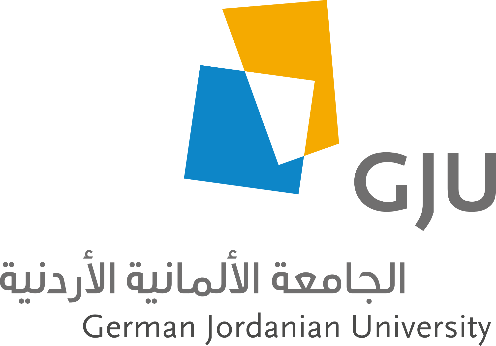 German Jordanian UniversitySchool of Applied Humanities and LanguagesDepartment of LanguagesMaster of German as a Foreign LanguageComprehensive TrackStudy Plan 2022Program ObjectivesThe aim of the M.A. program German as a Foreign Language ("Deutsch als Fremdsprache") is to qualify teachers to teach German as a Foreign Language at the GJU and other universities in North Africa/Middle East, which offer study programmes, related to German language and culture or German language courses.Students will obtain proficiency in the fields of scientific methods and methodology in foreign language training, linguistics, cultural studies, German for special purposes, literature and literature methodology and media and media methodology.Students will be able to apply research techniques and scientific writing and, furthermore, will master German at an advanced language level.Learning OutcomesLearning outcomes:Program graduates are qualified German language teachers with a comprehensive understanding of didactics and methodology in foreign language teaching.They will be able to teach German for special purposes with a focus on engineering and natural sciences.They have obtained substantial teaching practice and knowledge in classroom management. Program graduates will be able to reflect and identify aims and methods of the study field German as a Foreign Language as well as DaF-related scientific fields (e.g. linguistics, culture studies, media methodology). They will possess a solid and profound knowledge of German cultural studies and German-speaking countries and will be able to illustrate and teach their knowledge to students and pupils of German language in the Near and Middle East and Northern Africa. They will be able to recognize, understand, interpret, explain and analyse various teaching and learning problems. Program graduates will be able to explain and teach German language and culture and convey their knowledge in comparison and contrast to other languages and learning traditions. Furthermore, they will be able to analyse and reflect their own learning traditions.They will have developed a high level of cultural competence and will be able to analyse cultural patterns of interpretation. Graduates will be able to apply their knowledge and deepen it during their own professional experience and further education programs.Course Delivery MethodsCourses are in one of the following three methods:Face-to-Face (F2F) MethodCourses using this method are delivered by faculty in person in regularly scheduled class sessions physically on campus.Blended (BLD) MethodCourses are delivered in a hybrid mode of physical face-to-face class sessions and asynchronous material including online instructional videos, presentations, projects, and similar learning activities.Online (OL) MethodCourses are delivered exclusively online. This method consists of a hybrid of synchronous regularly scheduled class sessions delivered via the Internet, and asynchronous material including online instructional videos, presentations, projects, and similar learning activities. Virtual classrooms utilizing different online platforms are used. No physical face-to-face meetings are required.Admission RequirementsTo apply for admission, the following minimum requirements must be met:Bachelor's or equal academic degree in German language, literature or cultural studies with at least a rank of “good” from a recognized university, in general not older than 6 years, OR Bachelor's or equal academic degree in the educational field, in translation and interpretation science (compulsory language: German) or in any other specific field of interest for the German Jordanian University.German language skills at an intermediate level (B2), to be verified through the official German language exams TestDaF (level 12) or OnSET (B2) or by the certificate B2 of the Goethe Institute or ÖSD. These certificates should not be older than 1 year.other criteria upon the suggestion of the Department Council and a recommendation from the Council of Graduate Studies and a Deans Council decision, such as academic behaviour. Degree Requirements (Credit hours)Completing successfully all the compulsory courses (27 credit hours) and all the elective courses (7 credit hours) with:a cumulative average of at least 75% per semester (academic probation included)German language skills at minimum level of TestDaF 14 to be proven by the official German language exam TestDaF. As an exception and based on the academic record of individual students, the SAHL may accept Goethe certificate C1 as equivalent to TestDaF 14. This is acceptable only in the Comprehensive Track.completing the Graduation Project (3 credit hours), i.e., 70% minimum, and passing the Comprehensive Exam, i.e., 70% minimum (details in articles (30) to (45) of the Regulations for Granting the Master's Degree at the German Jordanian University, issued in accordance with article (9) of the Higher Studies Bylaw at the German Jordanian University No. (57) for the year 2008).Curriculum (Credit hours)Compulsory Requirements: (27 credit hours)Elective Courses: (7 credit hours out of the following)Thesis/Comprehensive Exam/Other: (00 credit hours)Study Plan GuideCourse DescriptionsCompulsory CoursesElective CoursesComprehensive ExamClassificationCredit HoursCompulsory courses27Elective courses7Comprehensive exam3Total37Course IDCourse NameCredit HoursECTSContact HoursContact HoursTypePrerequisites / CorequisitesCourse IDCourse NameCredit HoursECTSLectLabTypePrerequisites / CorequisitesMaDaF 700Introduction into German as an Academic Language and into Scientific Working Techniques396BLDEnrollment RequirementsMaDaF 705German for Academic and Special Purposes 264BLDSuccessful Completion of First SemesterMaDaF 711Foundations in Foreign Language Acquisition 3106BLDEnrollment RequirementsMaDaF 712German Language Teaching Approaches 3106BLDSuccessful Completion of First SemesterMaDaF 721Learning, Reflecting and Teaching Grammar, Pronunciation & Oral Proficiency264BLDEnrollment RequirementsMaDaF 722Text and Words in German Language Teaching264BLDSuccessful Completion of First SemesterMaDaF 723Pragmatics in Contrastive Linguistics (for Teaching German to Arabic Speaking Learners)264F2FSuccessful Completion of Third (German) SemesterMaDaF 733Cultural Studies & Literature 396BLDEnrollment RequirementsMaDaF 751Instructional Design and Teaching Practice I 142BLDSuccessful Completion of First SemesterMaDaF 752Instructional Design and Teaching Practice II 152BLDSuccessful Completion of First Academic Year / TestDaF 2x3, 2x4 (14)MaDaF 753Instructional Design and Teaching Practice III162BLDSuccessful Completion of Third (German) SemesterMaDaF 754Advanced Didactics & Methodology464BLDSuccessful Completion of Third (German) SemesterTotal27835000Course IDCourse NameCredit HoursECTSContact HoursContact HoursTypePrerequisites / CorequisitesCourse IDCourse NameCredit HoursECTSLectLabTypePrerequisites / CorequisitesMADAF 771	Special Focus: Linguistics I132F2FSuccessful Completion of First Academic Year / TestDaF 2x3, 2x4 (14)MADAF 772	Special Focus: Didactics/Methodology I	132F2FSuccessful Completion of First Academic Year / TestDaF 2x3, 2x4 (14)MADAF 773	Special Focus: Cultural studies I	132F2FSuccessful Completion of First Academic Year / TestDaF 2x3, 2x4 (14)MADAF 774	Special Focus: Literature I	132F2FSuccessful Completion of First Academic Year / TestDaF 2x3, 2x4 (14)MADAF 785	Elective requirement: German language training (Course or Tandem-Learning)	132F2FSuccessful Completion of First Academic Year / TestDaF 2x3, 2x4 (14)MADAF 784	Elective requirement: Strategies in academic research	132F2FSuccessful Completion of First Academic Year / TestDaF 2x3, 2x4 (14)MADAF 775	Special Focus: Linguistics II	132F2F Successful Completion of First Academic Year / TestDaF 2x3, 2x4 (14)MADAF 776	Special Focus: Didactics/Methodology II	132F2FSuccessful Completion of First Academic Year / TestDaF 2x3, 2x4 (14)MADAF 777	Special Focus: Cultural studies II	132F2FSuccessful Completion of First Academic Year / TestDaF 2x3, 2x4 (14)MADAF 778	Special Focus: Literature II	122F2FSuccessful Completion of First Academic Year / TestDaF 2x3, 2x4 (14)MADAF 779	Special Focus: Linguistics III	122F2FSuccessful Completion of First Academic Year / TestDaF 2x3, 2x4 (14)MADAF 780	Special Focus: Didactics/Methodology III	122F2FSuccessful Completion of First Academic Year / TestDaF 2x3, 2x4 (14)MADAF 781	Special Focus: Cultural studies III	122F2FSuccessful Completion of First Academic Year / TestDaF 2x3, 2x4 (14)MADAF 782	Special Focus: Literature III	122F2FSuccessful Completion of First Academic Year / TestDaF 2x3, 2x4 (14)MADAF 783	Special Focus: Other relevant field	122F2FSuccessful Completion of First Academic Year / TestDaF 2x3, 2x4 (14)Minimum required7383000Course IDCourse NameCredit HoursECTSContact HoursContact HoursTypePrerequisites / CorequisitesCourse IDCourse NameCredit HoursECTSLectLabTypePrerequisites / CorequisitesMaDaF 791Graduation Project3150OLMaDaF 792Comprehensive Exam040OLMinimum required3190000First YearFirst YearFirst YearFirst YearFirst YearFirst YearFirst YearFirst YearFirst SemesterFirst SemesterFirst SemesterFirst SemesterFirst SemesterFirst SemesterFirst SemesterFirst SemesterCourse IDCourse NameCredit HoursECTSContact HoursContact HoursTypePrerequisites / CorequisitesCourse IDCourse NameCredit HoursECTSLectLabTypePrerequisites / CorequisitesMaDaF 700Introduction into German as an Academic Language and into Scientific Working Techniquesa) Linguistic Structures in Scientific Communicationb) Oral Forms of Knowledge Presentationc) Introduction into Scientific Working Techniques396BLDEnrollment RequirementsMaDaF 711Foundations in Foreign Language Acquisitiona) Studies in Foreign Language Acquisitionb) Media Methodologyc) Developing Foreign language Sub-Competencies (e.g. listening and reading comprehension, speaking, writing, mediating)3106BLDEnrollment RequirementsMaDaF 733Cultural Studies and Literaturea) Cultural studies – Foundationsb) Research in Cultural Studiesc) German Literature in the Foreign Language Classroom396BLDEnrollment RequirementsTotal928180First YearFirst YearFirst YearFirst YearFirst YearFirst YearFirst YearFirst YearSecond SemesterSecond SemesterSecond SemesterSecond SemesterSecond SemesterSecond SemesterSecond SemesterSecond SemesterCourse IDCourse NameCredit HoursECTSContact HoursContact HoursTypePrerequisites / CorequisitesCourse IDCourse NameCredit HoursECTSLectLabTypePrerequisites / CorequisitesMaDaF 705German for Academic and Special Purposesa) German for Special Purposes (Engineering and Natural Sciences)b) Teaching German for Academic and Special purposes264BLDSuccessful Completion of First SemesterMaDaF 712German Language Teaching Approaches a) Empirical Study and Evaluation of Teachingb) Teaching Materials (Development and Analysis)c) Language Assessment and Evaluation3106BLDSuccessful Completion of First SemesterMaDaF 722Text and Words in German Language Teachinga) Applied Text Linguisticsb) Lexical-Semantics and Teaching Vocabulary264BLDSuccessful Completion of First SemesterMaDaF 751Instructional Design and Teaching Practice I: 242BLDSuccessful Completion of First SemesterMaDaF 721Learning, Reflecting and Teaching Grammar, Pronunciation & Oral Proficiencya) Grammarb) Pronunciation & Oral Proficiency264BLDEnrollment RequirementsTotal11320Second YearSecond YearSecond YearSecond YearSecond YearSecond YearSecond YearSecond YearFirst SemesterFirst SemesterFirst SemesterFirst SemesterFirst SemesterFirst SemesterFirst SemesterFirst SemesterCourse IDCourse NameCredit HoursECTSContact HoursContact HoursTypePrerequisites / CorequisitesCourse IDCourse NameCredit HoursECTSLectLabTypePrerequisites / CorequisitesMADAF 771	Special Focus: Linguistics I132F2FSuccessful Completion of First Academic Year / TestDaF 2x3, 2x4 (14)MADAF 772	Special Focus: Didactics/Methodology I	132F2FSuccessful Completion of First Academic Year / TestDaF 2x3, 2x4 (14)MADAF 773	Special Focus: Cultural studies I	132F2FSuccessful Completion of First Academic Year / TestDaF 2x3, 2x4 (14)MADAF 774	Special Focus: Literature I	132F2FSuccessful Completion of First Academic Year / TestDaF 2x3, 2x4 (14)MADAF 785	Elective requirement: German language training (Course or Tandem-Learning)	132F2FSuccessful Completion of First Academic Year / TestDaF 2x3, 2x4 (14)MADAF 784	Elective requirement: Strategies in academic research	132F2FSuccessful Completion of First Academic Year / TestDaF 2x3, 2x4 (14)MADAF 775	Special Focus: Linguistics II	132F2F Successful Completion of First Academic Year / TestDaF 2x3, 2x4 (14)MADAF 776	Special Focus: Didactics/Methodology II	132F2FSuccessful Completion of First Academic Year / TestDaF 2x3, 2x4 (14)MADAF 777	Special Focus: Cultural studies II	132F2FSuccessful Completion of First Academic Year / TestDaF 2x3, 2x4 (14)Total927180Second YearSecond YearSecond YearSecond YearSecond YearSecond YearSecond YearSecond YearSecond SemesterSecond SemesterSecond SemesterSecond SemesterSecond SemesterSecond SemesterSecond SemesterSecond SemesterCourse IDCourse NameCredit HoursECTSContact HoursContact HoursTypePrerequisites / CorequisitesCourse IDCourse NameCredit HoursECTSLectLabTypePrerequisites / CorequisitesMaDaF 723Pragmatics in Contrastive Linguistics (for Teaching German to Arabic Speaking Learners)a) Contrastive Linguisticsb) Pragmatics264F2FSuccessful Completion of Third (German) Semester MaDaF 753Instructional Design and Teaching Practice III  162BLDSuccessful Completion of Third (German) SemesterMaDaF 754Advanced Didactics & Methodology464BLDSuccessful Completion of Third (German) SemesterMaDaF   791 BGraduation Project280OLSuccessful Completion of Third (German) SemesterMaDaF 792Comprehensive Exam040OLSuccessful Completion of all Modules of the ProgramTotal930100MADaF 700 Introduction into German as an Academic Language and into Scientific Working Techniques3 Cr Hr9 ECTSThe module deals with the concepts of science and scientific work. In this context, fundamental structures of the German university system are highlighted with regard to the relationship between research and teaching in the course of studies and associated conventions and traditions (e.g. scientific quality criteria). The module deals with basic features of science communication and addresses the relationship between science and language.a) Linguistic Structures in Scientific Communication: The module offers students an overview of the different forms of academic communication patterns as well as insights into the structural specifics of selected types of academic texts and discourse types. It examines characteristics of the scientific language German: syntactic-stylistic characteristics (e.g. nominal style and impersonal expressions) as well as lexical-stylistic characteristics (e.g., metaphorical expressions and phrases of everyday scientific language and verbs of speech). In addition, the discursive character of scientific communication and typical communicative action patterns (e.g., describing, arguing, criticizing) are discussed among the textual characteristics. Students receive an overview of different scientific and university text types and types of discourse. Research-relevant text types and discourse types (e.g., scientific article, abstract, scientific poster) will be compared to study-related text types and discourse types (e.g., presentation, seminar paper) and their specific characteristics and functions will be discussed.b) Oral Forms of Knowledge Presentation: The focus of this course is an examination of oral forms of German scientific communication as well as the development of abilities for navigating oral communication in situations characteristic of a higher educational context.c) Introduction into Scientific Working Techniques: The module builds on the basics of scientific work and deals with the planning and procedure of writing a scientific paper. In doing so, possibilities for finding and narrowing down topics are shown and the methods of empirical work as well as the technical aspects of scientific work are introduced: the generation or elicitation of data, data preparation, and data analysis. In addition, procedures and strategies for literature research, source evaluation and coping with literature are given. Different types of references to external literature in one's own scientific work as well as the topic of plagiarism are dealt with in detail.The module deals with the concepts of science and scientific work. In this context, fundamental structures of the German university system are highlighted with regard to the relationship between research and teaching in the course of studies and associated conventions and traditions (e.g. scientific quality criteria). The module deals with basic features of science communication and addresses the relationship between science and language.a) Linguistic Structures in Scientific Communication: The module offers students an overview of the different forms of academic communication patterns as well as insights into the structural specifics of selected types of academic texts and discourse types. It examines characteristics of the scientific language German: syntactic-stylistic characteristics (e.g. nominal style and impersonal expressions) as well as lexical-stylistic characteristics (e.g., metaphorical expressions and phrases of everyday scientific language and verbs of speech). In addition, the discursive character of scientific communication and typical communicative action patterns (e.g., describing, arguing, criticizing) are discussed among the textual characteristics. Students receive an overview of different scientific and university text types and types of discourse. Research-relevant text types and discourse types (e.g., scientific article, abstract, scientific poster) will be compared to study-related text types and discourse types (e.g., presentation, seminar paper) and their specific characteristics and functions will be discussed.b) Oral Forms of Knowledge Presentation: The focus of this course is an examination of oral forms of German scientific communication as well as the development of abilities for navigating oral communication in situations characteristic of a higher educational context.c) Introduction into Scientific Working Techniques: The module builds on the basics of scientific work and deals with the planning and procedure of writing a scientific paper. In doing so, possibilities for finding and narrowing down topics are shown and the methods of empirical work as well as the technical aspects of scientific work are introduced: the generation or elicitation of data, data preparation, and data analysis. In addition, procedures and strategies for literature research, source evaluation and coping with literature are given. Different types of references to external literature in one's own scientific work as well as the topic of plagiarism are dealt with in detail.The module deals with the concepts of science and scientific work. In this context, fundamental structures of the German university system are highlighted with regard to the relationship between research and teaching in the course of studies and associated conventions and traditions (e.g. scientific quality criteria). The module deals with basic features of science communication and addresses the relationship between science and language.a) Linguistic Structures in Scientific Communication: The module offers students an overview of the different forms of academic communication patterns as well as insights into the structural specifics of selected types of academic texts and discourse types. It examines characteristics of the scientific language German: syntactic-stylistic characteristics (e.g. nominal style and impersonal expressions) as well as lexical-stylistic characteristics (e.g., metaphorical expressions and phrases of everyday scientific language and verbs of speech). In addition, the discursive character of scientific communication and typical communicative action patterns (e.g., describing, arguing, criticizing) are discussed among the textual characteristics. Students receive an overview of different scientific and university text types and types of discourse. Research-relevant text types and discourse types (e.g., scientific article, abstract, scientific poster) will be compared to study-related text types and discourse types (e.g., presentation, seminar paper) and their specific characteristics and functions will be discussed.b) Oral Forms of Knowledge Presentation: The focus of this course is an examination of oral forms of German scientific communication as well as the development of abilities for navigating oral communication in situations characteristic of a higher educational context.c) Introduction into Scientific Working Techniques: The module builds on the basics of scientific work and deals with the planning and procedure of writing a scientific paper. In doing so, possibilities for finding and narrowing down topics are shown and the methods of empirical work as well as the technical aspects of scientific work are introduced: the generation or elicitation of data, data preparation, and data analysis. In addition, procedures and strategies for literature research, source evaluation and coping with literature are given. Different types of references to external literature in one's own scientific work as well as the topic of plagiarism are dealt with in detail.Prerequisites: Enrollment requirementsPrerequisites: Enrollment requirementsPrerequisites: Enrollment requirementsMADaF 705 German for Academic and Special Purposes  2 Cr Hr6 ECTSWorldwide globalization in business and industry calls for expert personnel who must demonstrate linguistic skills in business and technical fields, among others, within the framework of technical communication. Today, technical language skills are more in demand than ever and are an important – crucial – component of effective technical communication. The module introduces the subject successively and prepares students specifically for technical communication in German. In addition to linguistic basics, which deal with specific text types, among other things, special features and principles of technical communication are taught. Models for the integration of language and subject learning as well as for the planning and design of subject lessons are presented and discussed so that students are able to reflect on, produce and communicate complex subject-related content. In addition to the forms and functions of various technical languages, linguistic, technical, social and cultural barriers to technical communication are addressed and principles for overcoming them are discussed. The focus is on the teaching of technical languages as well as methodological-didactic procedures for planning and designing language- and subject-integrated teaching. The development of teaching and learning materials is just as much a component as the practical implementation of methodological-didactic principles in the context of German as a foreign and technical language to one's own country-specific context.a) German for Special Purposes (Engineering and Natural Sciences): This course offers a glimpse of the special focus of the German language education at the GJU in the natural sciences and technical fields. It teaches the basics of professional and technical language linguistics as well as scientific language research, covering grammatical as well as pragmatic and lexical aspects and the principles of technical and professional communication. Cultural contrastive comparisons are made and the vocational and technical language didactic principles as well as the use of media in vocational and technical teaching are dealt with.b) Teaching German for Academic and Special Purposes: The course aims to make students familiar with important aspects of communicating technical and scientific language (to learners) introducing state-of-the-art teaching and learning methods. Aspects of action didactics (case-based learning, scenario didactics) are discussed as well as the adaptation of lessons to different target groups and the use of different methods. The module highlights examples of linguistics and didactics of different technical and professional languages.Worldwide globalization in business and industry calls for expert personnel who must demonstrate linguistic skills in business and technical fields, among others, within the framework of technical communication. Today, technical language skills are more in demand than ever and are an important – crucial – component of effective technical communication. The module introduces the subject successively and prepares students specifically for technical communication in German. In addition to linguistic basics, which deal with specific text types, among other things, special features and principles of technical communication are taught. Models for the integration of language and subject learning as well as for the planning and design of subject lessons are presented and discussed so that students are able to reflect on, produce and communicate complex subject-related content. In addition to the forms and functions of various technical languages, linguistic, technical, social and cultural barriers to technical communication are addressed and principles for overcoming them are discussed. The focus is on the teaching of technical languages as well as methodological-didactic procedures for planning and designing language- and subject-integrated teaching. The development of teaching and learning materials is just as much a component as the practical implementation of methodological-didactic principles in the context of German as a foreign and technical language to one's own country-specific context.a) German for Special Purposes (Engineering and Natural Sciences): This course offers a glimpse of the special focus of the German language education at the GJU in the natural sciences and technical fields. It teaches the basics of professional and technical language linguistics as well as scientific language research, covering grammatical as well as pragmatic and lexical aspects and the principles of technical and professional communication. Cultural contrastive comparisons are made and the vocational and technical language didactic principles as well as the use of media in vocational and technical teaching are dealt with.b) Teaching German for Academic and Special Purposes: The course aims to make students familiar with important aspects of communicating technical and scientific language (to learners) introducing state-of-the-art teaching and learning methods. Aspects of action didactics (case-based learning, scenario didactics) are discussed as well as the adaptation of lessons to different target groups and the use of different methods. The module highlights examples of linguistics and didactics of different technical and professional languages.Worldwide globalization in business and industry calls for expert personnel who must demonstrate linguistic skills in business and technical fields, among others, within the framework of technical communication. Today, technical language skills are more in demand than ever and are an important – crucial – component of effective technical communication. The module introduces the subject successively and prepares students specifically for technical communication in German. In addition to linguistic basics, which deal with specific text types, among other things, special features and principles of technical communication are taught. Models for the integration of language and subject learning as well as for the planning and design of subject lessons are presented and discussed so that students are able to reflect on, produce and communicate complex subject-related content. In addition to the forms and functions of various technical languages, linguistic, technical, social and cultural barriers to technical communication are addressed and principles for overcoming them are discussed. The focus is on the teaching of technical languages as well as methodological-didactic procedures for planning and designing language- and subject-integrated teaching. The development of teaching and learning materials is just as much a component as the practical implementation of methodological-didactic principles in the context of German as a foreign and technical language to one's own country-specific context.a) German for Special Purposes (Engineering and Natural Sciences): This course offers a glimpse of the special focus of the German language education at the GJU in the natural sciences and technical fields. It teaches the basics of professional and technical language linguistics as well as scientific language research, covering grammatical as well as pragmatic and lexical aspects and the principles of technical and professional communication. Cultural contrastive comparisons are made and the vocational and technical language didactic principles as well as the use of media in vocational and technical teaching are dealt with.b) Teaching German for Academic and Special Purposes: The course aims to make students familiar with important aspects of communicating technical and scientific language (to learners) introducing state-of-the-art teaching and learning methods. Aspects of action didactics (case-based learning, scenario didactics) are discussed as well as the adaptation of lessons to different target groups and the use of different methods. The module highlights examples of linguistics and didactics of different technical and professional languages.Prerequisites: Successful Completion of First SemesterPrerequisites: Successful Completion of First SemesterPrerequisites: Successful Completion of First SemesterMADaF 711 Foundations in Foreign Language Acquisition3 Cr Hr10 ECTSa) Studies in Foreign Language Acquisition: This course offers an Introduction to the foundations and most recent developments in Language Acquisition Research as it is necessary to understand the relevant processes of learning and acquiring a foreign language. b) Media Methodology: This course offers students an overview of the growing range of digital media and their usability in the process of teaching and learning German as a foreign language. Through examples students will learn how to use digital media primarily as an authentic communication tool, work medium, learning resource, and tool for class organization. c) Developing Foreign Language Skills (i.e. listening and reading comprehension, speaking, writing, mediating): Students know of the basic cognitive processes that take place during listening listening/reading comprehension, reading comprehension, speaking, and writing both the foreign language and the native language. With this background they can assess the peculiarities of foreign-language acquisition with regard to the four language competencies.a) Studies in Foreign Language Acquisition: This course offers an Introduction to the foundations and most recent developments in Language Acquisition Research as it is necessary to understand the relevant processes of learning and acquiring a foreign language. b) Media Methodology: This course offers students an overview of the growing range of digital media and their usability in the process of teaching and learning German as a foreign language. Through examples students will learn how to use digital media primarily as an authentic communication tool, work medium, learning resource, and tool for class organization. c) Developing Foreign Language Skills (i.e. listening and reading comprehension, speaking, writing, mediating): Students know of the basic cognitive processes that take place during listening listening/reading comprehension, reading comprehension, speaking, and writing both the foreign language and the native language. With this background they can assess the peculiarities of foreign-language acquisition with regard to the four language competencies.a) Studies in Foreign Language Acquisition: This course offers an Introduction to the foundations and most recent developments in Language Acquisition Research as it is necessary to understand the relevant processes of learning and acquiring a foreign language. b) Media Methodology: This course offers students an overview of the growing range of digital media and their usability in the process of teaching and learning German as a foreign language. Through examples students will learn how to use digital media primarily as an authentic communication tool, work medium, learning resource, and tool for class organization. c) Developing Foreign Language Skills (i.e. listening and reading comprehension, speaking, writing, mediating): Students know of the basic cognitive processes that take place during listening listening/reading comprehension, reading comprehension, speaking, and writing both the foreign language and the native language. With this background they can assess the peculiarities of foreign-language acquisition with regard to the four language competencies.Prerequisites: Enrollment requirementsPrerequisites: Enrollment requirementsPrerequisites: Enrollment requirementsMADaF 712 German Language Teaching Approaches3 Cr Hr10 ECTSa) Empirical Study & Evaluation of Teaching: With a focus on the practice-oriented nature of the major, this course will treat models of learning and teaching behavior as well as possibilities for empirical classroom research for the planning, implementation, and evaluation of lessons. Students will be required to make and evaluate their own observations.b) Teaching Materials (development & analysis): In order to select appropriate textbooks, teaching material, and learning material from among the vast amounts of material available to the DaF program, students must learn how to assess and evaluate these materials methodically and didactically in order to determine which are most appropriate for which target groups. In this seminar, students will learn about possible criteria for this process and/or develop their own analytical competence for evaluating teaching and learning material. c) Language Assessment and Evaluation: In accordance with the most important learning and teaching approaches (e.g., task-based/Handlung and competence orientation) the most recent advances in assessment and testing approaches, including test construction procedures for in-class use, in German as a foreign language (DaF) are presented, critically reflected upon, pilot-tested and applied to future teaching contexts.a) Empirical Study & Evaluation of Teaching: With a focus on the practice-oriented nature of the major, this course will treat models of learning and teaching behavior as well as possibilities for empirical classroom research for the planning, implementation, and evaluation of lessons. Students will be required to make and evaluate their own observations.b) Teaching Materials (development & analysis): In order to select appropriate textbooks, teaching material, and learning material from among the vast amounts of material available to the DaF program, students must learn how to assess and evaluate these materials methodically and didactically in order to determine which are most appropriate for which target groups. In this seminar, students will learn about possible criteria for this process and/or develop their own analytical competence for evaluating teaching and learning material. c) Language Assessment and Evaluation: In accordance with the most important learning and teaching approaches (e.g., task-based/Handlung and competence orientation) the most recent advances in assessment and testing approaches, including test construction procedures for in-class use, in German as a foreign language (DaF) are presented, critically reflected upon, pilot-tested and applied to future teaching contexts.a) Empirical Study & Evaluation of Teaching: With a focus on the practice-oriented nature of the major, this course will treat models of learning and teaching behavior as well as possibilities for empirical classroom research for the planning, implementation, and evaluation of lessons. Students will be required to make and evaluate their own observations.b) Teaching Materials (development & analysis): In order to select appropriate textbooks, teaching material, and learning material from among the vast amounts of material available to the DaF program, students must learn how to assess and evaluate these materials methodically and didactically in order to determine which are most appropriate for which target groups. In this seminar, students will learn about possible criteria for this process and/or develop their own analytical competence for evaluating teaching and learning material. c) Language Assessment and Evaluation: In accordance with the most important learning and teaching approaches (e.g., task-based/Handlung and competence orientation) the most recent advances in assessment and testing approaches, including test construction procedures for in-class use, in German as a foreign language (DaF) are presented, critically reflected upon, pilot-tested and applied to future teaching contexts.Prerequisites: Successful Completion of First SemesterPrerequisites: Successful Completion of First SemesterPrerequisites: Successful Completion of First SemesterMADaF 721 Learning, Reflecting and Teaching Grammar, Pronunciation & Oral Proficiency2 Cr Hr6 ECTSa) Grammar: Students will focus on central grammatical points and gain knowledge that allows them to adequately explain grammatical structures and communicate this knowledge both in a text-based as well as a skill-based form.b) Pronunciation & Oral Proficiency: Students focus on pronunciation, oral competence, and how to teach them in a DaF-classroom. Students will evaluate training material and develop their own materials for use with relevant target groups, notably native speakers of Arabic..a) Grammar: Students will focus on central grammatical points and gain knowledge that allows them to adequately explain grammatical structures and communicate this knowledge both in a text-based as well as a skill-based form.b) Pronunciation & Oral Proficiency: Students focus on pronunciation, oral competence, and how to teach them in a DaF-classroom. Students will evaluate training material and develop their own materials for use with relevant target groups, notably native speakers of Arabic..a) Grammar: Students will focus on central grammatical points and gain knowledge that allows them to adequately explain grammatical structures and communicate this knowledge both in a text-based as well as a skill-based form.b) Pronunciation & Oral Proficiency: Students focus on pronunciation, oral competence, and how to teach them in a DaF-classroom. Students will evaluate training material and develop their own materials for use with relevant target groups, notably native speakers of Arabic..Prerequisites: Successful Completion of First SemesterPrerequisites: Successful Completion of First SemesterPrerequisites: Successful Completion of First SemesterMADaF 722 Text and Words in German Language Teaching2 Cr Hr6 ECTSa) Applied Text Linguistics: In this seminar, students will acquire skills and techniques for analyzing and evaluating texts and types of texts (including learning texts) and can use these skills and techniques in the practical construction of a language lesson.b) Lexical Semantics and Teaching Vocabulary: In this seminar, students will become familiar with processes and strategies for deducing, explaining, and acquiring meaning (of vocabulary) so that they may use these skills themselves and teach them in the language classroom.a) Applied Text Linguistics: In this seminar, students will acquire skills and techniques for analyzing and evaluating texts and types of texts (including learning texts) and can use these skills and techniques in the practical construction of a language lesson.b) Lexical Semantics and Teaching Vocabulary: In this seminar, students will become familiar with processes and strategies for deducing, explaining, and acquiring meaning (of vocabulary) so that they may use these skills themselves and teach them in the language classroom.a) Applied Text Linguistics: In this seminar, students will acquire skills and techniques for analyzing and evaluating texts and types of texts (including learning texts) and can use these skills and techniques in the practical construction of a language lesson.b) Lexical Semantics and Teaching Vocabulary: In this seminar, students will become familiar with processes and strategies for deducing, explaining, and acquiring meaning (of vocabulary) so that they may use these skills themselves and teach them in the language classroom.Prerequisites: Successful Completion of First SemesterPrerequisites: Successful Completion of First SemesterPrerequisites: Successful Completion of First SemesterMADaF 723 Pragmatics in Contrastive Linguistics (for Teaching German to Arabic Speaking Learners2 Cr Hr6 ECTSa) Contrastive Linguistics: This course aims at a contrastive study of German and Arabic as well as other languages. The comparative analysis focusses on concepts, semantics and lexicon, pragmatics, text and discourse as well as grammatical features such as syntax and morphology.b) Pragmatics: This course is an introduction to linguistic pragmatics and cognitive pragma-linguistics and its applicability to language teaching. The course discusses the fundamentals of linguistic pragmatics as a theoretical approach to explaining the vast scope of linguistic variation according to context, speakers’ intentions and usage of appropriate symbols as well as addressees’ resulting actions. Students learn that linguistic structures, including grammar, represent and contribute to the cognitive construction of the world. They understand the mechanisms of the representation of the world by linguistic symbols via image schemata and conceptual metaphors. Students are able to apply that knowledge as a means to dealing with transfer difference in language acquisition and language teaching in order to attain a pragmatic (metaphorical) competence.a) Contrastive Linguistics: This course aims at a contrastive study of German and Arabic as well as other languages. The comparative analysis focusses on concepts, semantics and lexicon, pragmatics, text and discourse as well as grammatical features such as syntax and morphology.b) Pragmatics: This course is an introduction to linguistic pragmatics and cognitive pragma-linguistics and its applicability to language teaching. The course discusses the fundamentals of linguistic pragmatics as a theoretical approach to explaining the vast scope of linguistic variation according to context, speakers’ intentions and usage of appropriate symbols as well as addressees’ resulting actions. Students learn that linguistic structures, including grammar, represent and contribute to the cognitive construction of the world. They understand the mechanisms of the representation of the world by linguistic symbols via image schemata and conceptual metaphors. Students are able to apply that knowledge as a means to dealing with transfer difference in language acquisition and language teaching in order to attain a pragmatic (metaphorical) competence.a) Contrastive Linguistics: This course aims at a contrastive study of German and Arabic as well as other languages. The comparative analysis focusses on concepts, semantics and lexicon, pragmatics, text and discourse as well as grammatical features such as syntax and morphology.b) Pragmatics: This course is an introduction to linguistic pragmatics and cognitive pragma-linguistics and its applicability to language teaching. The course discusses the fundamentals of linguistic pragmatics as a theoretical approach to explaining the vast scope of linguistic variation according to context, speakers’ intentions and usage of appropriate symbols as well as addressees’ resulting actions. Students learn that linguistic structures, including grammar, represent and contribute to the cognitive construction of the world. They understand the mechanisms of the representation of the world by linguistic symbols via image schemata and conceptual metaphors. Students are able to apply that knowledge as a means to dealing with transfer difference in language acquisition and language teaching in order to attain a pragmatic (metaphorical) competence.Prerequisites: Successful Completion of Third (German) SemesterPrerequisites: Successful Completion of Third (German) SemesterPrerequisites: Successful Completion of Third (German) SemesterMADaF 733 Cultural Studies and Literature3 Cr Hr9 ECTSCultural Studies and Literature: The module provides insights into cultural theories and models, which form the foundation of a cultural-scientifically oriented “Landeskunde”. In addition to the discussion of the concept of culture, the focus is on those aspects and discourses of cultural studies research which deal in particular with the problem area of cultural contact and cultural difference, including models of intercultural communication and understanding as well as empirical methods of cultural recording and cultural comparison. The module focuses further on the relationship between language and culture and provides an overview of the integration of cultural and literary studies knowledge and understanding into the subject of German as a foreign language. It addresses topics, contents, concepts, lines of development and position of “Landeskunde” and literature within the subject. The module presents hermeneutics as a method of foreign understanding. Furthermore, possibilities of information procurement, processing, selection and communication of regional knowledge about the tar-get region "German-speaking countries" are developed.Cultural Studies – Foundation: The module offers an introduction in the broad concept of culture and the fields of cultural studies. Definitions and the theoretical foundations (which stem from various systems of thought) for the concept of culture, its emergence, and its meaning will be introduced, discussed, and analyzed in their mainstream forms. The questions and ideas of cultural studies shall be presented in the form of individual themes and issues. Also interpretive patterns of culture and culture itself as coercive systems and frames of reference are discussed. Students will work closely with cultural theories, texts and contemporary issues and discourses in German-speaking countries and Europe. Interweaving issues that offer interesting intercultural material for the classroom (when working in their future career as a teacher of German as a foreign language) will also be discussed and analyzed.Research in Cultural Studies: The module presents contemporary themes and discourses of German-speaking countries and Europe through the use of texts and other textual forms, as well as the tools for analyzing them critically. Students will choose their own topic area from the following: politics, psychology, anthropology, culture, art, economy, media, etc. They can recognize cultural preferences and in-fluences as well as the choices within a culture. Students will expand their theoretical foundations of cultural studies by making use of textual-linguistic-based analytical instruments and applying them to individual texts (authentic texts or textbook texts).•German Literature in the Foreign Language Classroom: Literature is an important part of cultural analysis. In this module the focus is contemporary German literature and the literary-didactic analysis of its content and linguistic-aesthetic features. Students will acquire expanded knowledge of theoretical literary approaches and methods. They know authors and genres in German literature. They can use terms of literary studies to analyze texts. They gain self-assurance in the use of literary “form language” and are able to select texts, authors, and genres based on their own interests and preferences. They learn how to use literary texts in their own “German as a foreign language”-classroom and how to didactically prepare them in an appropriate form for their future lessons.Cultural Studies and Literature: The module provides insights into cultural theories and models, which form the foundation of a cultural-scientifically oriented “Landeskunde”. In addition to the discussion of the concept of culture, the focus is on those aspects and discourses of cultural studies research which deal in particular with the problem area of cultural contact and cultural difference, including models of intercultural communication and understanding as well as empirical methods of cultural recording and cultural comparison. The module focuses further on the relationship between language and culture and provides an overview of the integration of cultural and literary studies knowledge and understanding into the subject of German as a foreign language. It addresses topics, contents, concepts, lines of development and position of “Landeskunde” and literature within the subject. The module presents hermeneutics as a method of foreign understanding. Furthermore, possibilities of information procurement, processing, selection and communication of regional knowledge about the tar-get region "German-speaking countries" are developed.Cultural Studies – Foundation: The module offers an introduction in the broad concept of culture and the fields of cultural studies. Definitions and the theoretical foundations (which stem from various systems of thought) for the concept of culture, its emergence, and its meaning will be introduced, discussed, and analyzed in their mainstream forms. The questions and ideas of cultural studies shall be presented in the form of individual themes and issues. Also interpretive patterns of culture and culture itself as coercive systems and frames of reference are discussed. Students will work closely with cultural theories, texts and contemporary issues and discourses in German-speaking countries and Europe. Interweaving issues that offer interesting intercultural material for the classroom (when working in their future career as a teacher of German as a foreign language) will also be discussed and analyzed.Research in Cultural Studies: The module presents contemporary themes and discourses of German-speaking countries and Europe through the use of texts and other textual forms, as well as the tools for analyzing them critically. Students will choose their own topic area from the following: politics, psychology, anthropology, culture, art, economy, media, etc. They can recognize cultural preferences and in-fluences as well as the choices within a culture. Students will expand their theoretical foundations of cultural studies by making use of textual-linguistic-based analytical instruments and applying them to individual texts (authentic texts or textbook texts).•German Literature in the Foreign Language Classroom: Literature is an important part of cultural analysis. In this module the focus is contemporary German literature and the literary-didactic analysis of its content and linguistic-aesthetic features. Students will acquire expanded knowledge of theoretical literary approaches and methods. They know authors and genres in German literature. They can use terms of literary studies to analyze texts. They gain self-assurance in the use of literary “form language” and are able to select texts, authors, and genres based on their own interests and preferences. They learn how to use literary texts in their own “German as a foreign language”-classroom and how to didactically prepare them in an appropriate form for their future lessons.Cultural Studies and Literature: The module provides insights into cultural theories and models, which form the foundation of a cultural-scientifically oriented “Landeskunde”. In addition to the discussion of the concept of culture, the focus is on those aspects and discourses of cultural studies research which deal in particular with the problem area of cultural contact and cultural difference, including models of intercultural communication and understanding as well as empirical methods of cultural recording and cultural comparison. The module focuses further on the relationship between language and culture and provides an overview of the integration of cultural and literary studies knowledge and understanding into the subject of German as a foreign language. It addresses topics, contents, concepts, lines of development and position of “Landeskunde” and literature within the subject. The module presents hermeneutics as a method of foreign understanding. Furthermore, possibilities of information procurement, processing, selection and communication of regional knowledge about the tar-get region "German-speaking countries" are developed.Cultural Studies – Foundation: The module offers an introduction in the broad concept of culture and the fields of cultural studies. Definitions and the theoretical foundations (which stem from various systems of thought) for the concept of culture, its emergence, and its meaning will be introduced, discussed, and analyzed in their mainstream forms. The questions and ideas of cultural studies shall be presented in the form of individual themes and issues. Also interpretive patterns of culture and culture itself as coercive systems and frames of reference are discussed. Students will work closely with cultural theories, texts and contemporary issues and discourses in German-speaking countries and Europe. Interweaving issues that offer interesting intercultural material for the classroom (when working in their future career as a teacher of German as a foreign language) will also be discussed and analyzed.Research in Cultural Studies: The module presents contemporary themes and discourses of German-speaking countries and Europe through the use of texts and other textual forms, as well as the tools for analyzing them critically. Students will choose their own topic area from the following: politics, psychology, anthropology, culture, art, economy, media, etc. They can recognize cultural preferences and in-fluences as well as the choices within a culture. Students will expand their theoretical foundations of cultural studies by making use of textual-linguistic-based analytical instruments and applying them to individual texts (authentic texts or textbook texts).•German Literature in the Foreign Language Classroom: Literature is an important part of cultural analysis. In this module the focus is contemporary German literature and the literary-didactic analysis of its content and linguistic-aesthetic features. Students will acquire expanded knowledge of theoretical literary approaches and methods. They know authors and genres in German literature. They can use terms of literary studies to analyze texts. They gain self-assurance in the use of literary “form language” and are able to select texts, authors, and genres based on their own interests and preferences. They learn how to use literary texts in their own “German as a foreign language”-classroom and how to didactically prepare them in an appropriate form for their future lessons.Prerequisites: Enrollment requirementsPrerequisites: Enrollment requirementsPrerequisites: Enrollment requirementsMADaF 751 Instructional Design and Teaching Practice I1 Cr Hr4 ECTSIn this seminar students will have the opportunity to implement the knowledge gained in their studies in concrete classroom situations and will work closely with classroom management issues (including classroom/lesson design). Hereby they will gain practical competencies with regard to the various aspects of teaching.In this seminar students will have the opportunity to implement the knowledge gained in their studies in concrete classroom situations and will work closely with classroom management issues (including classroom/lesson design). Hereby they will gain practical competencies with regard to the various aspects of teaching.In this seminar students will have the opportunity to implement the knowledge gained in their studies in concrete classroom situations and will work closely with classroom management issues (including classroom/lesson design). Hereby they will gain practical competencies with regard to the various aspects of teaching.Prerequisites: Successful Completion of First SemesterPrerequisites: Successful Completion of First SemesterPrerequisites: Successful Completion of First SemesterMADaF 752 Instructional Design and Teaching Practice II1 Cr Hr5 ECTSIn this seminar students will have the opportunity to implement the knowledge gained in their studies in concrete classroom situations and will work closely with classroom management issues (including classroom/lesson design). Hereby they will gain practical competencies with regard to the various aspects of teaching.In this seminar students will have the opportunity to implement the knowledge gained in their studies in concrete classroom situations and will work closely with classroom management issues (including classroom/lesson design). Hereby they will gain practical competencies with regard to the various aspects of teaching.In this seminar students will have the opportunity to implement the knowledge gained in their studies in concrete classroom situations and will work closely with classroom management issues (including classroom/lesson design). Hereby they will gain practical competencies with regard to the various aspects of teaching.Prerequisites: Successful Completion of First Academic Year / TestDaF 2x3, 2x4 (14)Prerequisites: Successful Completion of First Academic Year / TestDaF 2x3, 2x4 (14)Prerequisites: Successful Completion of First Academic Year / TestDaF 2x3, 2x4 (14)MADaF 753 Instructional Design and Teaching Practice III1 Cr Hr6 ECTSIn this seminar students will have the opportunity to implement the knowledge gained in their studies in concrete classroom situations and will work closely with classroom management issues (including classroom/lesson design). Hereby they will gain practical competencies with regard to the various aspects of teaching.In this seminar students will have the opportunity to implement the knowledge gained in their studies in concrete classroom situations and will work closely with classroom management issues (including classroom/lesson design). Hereby they will gain practical competencies with regard to the various aspects of teaching.In this seminar students will have the opportunity to implement the knowledge gained in their studies in concrete classroom situations and will work closely with classroom management issues (including classroom/lesson design). Hereby they will gain practical competencies with regard to the various aspects of teaching.Prerequisites Successful Completion of Third (German) SemesterPrerequisites Successful Completion of Third (German) SemesterPrerequisites Successful Completion of Third (German) SemesterMADaF 754 Advanced Didactics & Methodology4 Cr Hr6 ECTSThe module focuses on the question of how teaching and learning processes in the field of German as a foreign language at universities and schools can be planned, implemented and reflected upon in a scientifically sound manner. In order to achieve this goal, students will receive an advanced insight into didactics and methodology in foreign language teaching/learning and will be challenged to develop dynamic planning competence to independently utilize the knowledge gained in their studies in concrete classroom situations.The students deepen their ability to deal analytically with teaching materials and develop a critical view of micro-situations of teaching. When planning teaching and lessons, a number of influencing factors have to be taken into account, such as the respective institutional framework conditions and curricular requirements as well as the prerequisites on the part of the learners (their goals, linguistic competencies, language learning experiences). Future teachers should be prepared for this complex task in the best possible way: e.g. through analytical work with visual materials, through video observation, through reflection tasks or by means of projects that promote a basic research attitude.Conceptually, this module is based on the model of inquiry-based learning. Students are guided to adopt a researching and explorative attitude; corresponding exercises support the process of acquiring the key qualifications required for this (including critical reflection, teamwork). A close interconnection of theory and practice is aimed at, so that experiences from observation and, if applicable, own foreign language teaching can be related to the methods taught in the courses of the study module. The main focus is on the development of a reflective approach to one's own practice, through which it becomes possible step by step to develop confident assessments of the usefulness and encroachment of general methods and principles for one's own teaching behaviour.The module focuses on the question of how teaching and learning processes in the field of German as a foreign language at universities and schools can be planned, implemented and reflected upon in a scientifically sound manner. In order to achieve this goal, students will receive an advanced insight into didactics and methodology in foreign language teaching/learning and will be challenged to develop dynamic planning competence to independently utilize the knowledge gained in their studies in concrete classroom situations.The students deepen their ability to deal analytically with teaching materials and develop a critical view of micro-situations of teaching. When planning teaching and lessons, a number of influencing factors have to be taken into account, such as the respective institutional framework conditions and curricular requirements as well as the prerequisites on the part of the learners (their goals, linguistic competencies, language learning experiences). Future teachers should be prepared for this complex task in the best possible way: e.g. through analytical work with visual materials, through video observation, through reflection tasks or by means of projects that promote a basic research attitude.Conceptually, this module is based on the model of inquiry-based learning. Students are guided to adopt a researching and explorative attitude; corresponding exercises support the process of acquiring the key qualifications required for this (including critical reflection, teamwork). A close interconnection of theory and practice is aimed at, so that experiences from observation and, if applicable, own foreign language teaching can be related to the methods taught in the courses of the study module. The main focus is on the development of a reflective approach to one's own practice, through which it becomes possible step by step to develop confident assessments of the usefulness and encroachment of general methods and principles for one's own teaching behaviour.The module focuses on the question of how teaching and learning processes in the field of German as a foreign language at universities and schools can be planned, implemented and reflected upon in a scientifically sound manner. In order to achieve this goal, students will receive an advanced insight into didactics and methodology in foreign language teaching/learning and will be challenged to develop dynamic planning competence to independently utilize the knowledge gained in their studies in concrete classroom situations.The students deepen their ability to deal analytically with teaching materials and develop a critical view of micro-situations of teaching. When planning teaching and lessons, a number of influencing factors have to be taken into account, such as the respective institutional framework conditions and curricular requirements as well as the prerequisites on the part of the learners (their goals, linguistic competencies, language learning experiences). Future teachers should be prepared for this complex task in the best possible way: e.g. through analytical work with visual materials, through video observation, through reflection tasks or by means of projects that promote a basic research attitude.Conceptually, this module is based on the model of inquiry-based learning. Students are guided to adopt a researching and explorative attitude; corresponding exercises support the process of acquiring the key qualifications required for this (including critical reflection, teamwork). A close interconnection of theory and practice is aimed at, so that experiences from observation and, if applicable, own foreign language teaching can be related to the methods taught in the courses of the study module. The main focus is on the development of a reflective approach to one's own practice, through which it becomes possible step by step to develop confident assessments of the usefulness and encroachment of general methods and principles for one's own teaching behaviour.Prerequisites: Successful Completion of Third (German) SemesterPrerequisites: Successful Completion of Third (German) SemesterPrerequisites: Successful Completion of Third (German) SemesterMADaF 771 Special Focus: Linguistics I  orMADaF 775 Special Focus: Linguistics II orMADaF 779 Special Focus: Linguistics III 1 Cr Hr3 ECTSStudents focus on a specialized area in linguistics which may cover any of the many aspects of human language, including sounds (phonetics, phonology), words (morphology), sentences (syntax), and meaning (semantics).Students focus on a specialized area in linguistics which may cover any of the many aspects of human language, including sounds (phonetics, phonology), words (morphology), sentences (syntax), and meaning (semantics).Students focus on a specialized area in linguistics which may cover any of the many aspects of human language, including sounds (phonetics, phonology), words (morphology), sentences (syntax), and meaning (semantics).Prerequisites: Successful Completion of First Academic Year / TestDaF 2x3, 2x4 (14)Prerequisites: Successful Completion of First Academic Year / TestDaF 2x3, 2x4 (14)Prerequisites: Successful Completion of First Academic Year / TestDaF 2x3, 2x4 (14)MADaF 772 Special Focus: Didactics/Methodology I orMADaF 776 Special Focus: Didactics/Methodology II orMADaF 780 Special Focus: Didactics/Methodology III1 Cr Hr3 ECTSStudents focus on a specialized area in teaching German as a Foreign Language which may cover any of the many areas in didactics/methodology, including but not limited to new media in the classroom, phonetics, textbooks and materials.Students focus on a specialized area in teaching German as a Foreign Language which may cover any of the many areas in didactics/methodology, including but not limited to new media in the classroom, phonetics, textbooks and materials.Students focus on a specialized area in teaching German as a Foreign Language which may cover any of the many areas in didactics/methodology, including but not limited to new media in the classroom, phonetics, textbooks and materials.Prerequisites: Successful Completion of First Academic Year / TestDaF 2x3, 2x4 (14)Prerequisites: Successful Completion of First Academic Year / TestDaF 2x3, 2x4 (14)Prerequisites: Successful Completion of First Academic Year / TestDaF 2x3, 2x4 (14)MADaF 773 Special Focus: Cultural Studies I orMADaF 777 Special Focus: Cultural Studies II orMADaF 781 Special Focus: Cultural Studies III1 Cr Hr3 ECTSCourse description course description course description course description course description course description course description course description course description course description.Course description course description course description course description course description course description course description course description course description course description.Course description course description course description course description course description course description course description course description course description course description.Prerequisites: Successful Completion of First Academic Year / TestDaF 2x3, 2x4 (14)Prerequisites: Successful Completion of First Academic Year / TestDaF 2x3, 2x4 (14)Prerequisites: Successful Completion of First Academic Year / TestDaF 2x3, 2x4 (14)MADaF 774 Special Focus: Literature I orMADaF 778 Special Focus: Literature II orMA DaF 782 Special Focus: Literature III1 Cr Hr3 ECTSStudents focus on a specialized area in literature which may cover theoretical approaches, matters and/or approaches to teaching literature in the foreign language classroom.Students focus on a specialized area in literature which may cover theoretical approaches, matters and/or approaches to teaching literature in the foreign language classroom.Students focus on a specialized area in literature which may cover theoretical approaches, matters and/or approaches to teaching literature in the foreign language classroom.Prerequisites: Successful Completion of First Academic Year / TestDaF 2x3, 2x4 (14)Prerequisites: Successful Completion of First Academic Year / TestDaF 2x3, 2x4 (14)Prerequisites: Successful Completion of First Academic Year / TestDaF 2x3, 2x4 (14)MADaF 783 Special Focus: Other relevant field1 Cr Hr3 ECTSStudents focus on a specialized area not covered by the above specializations yet relevant to the field German as a Foreign Language, such as but not limited to German for Specific Purposes (Fachsprache), German for Professional Purposes (Berufssprache), German for Refugees, etc.Students focus on a specialized area not covered by the above specializations yet relevant to the field German as a Foreign Language, such as but not limited to German for Specific Purposes (Fachsprache), German for Professional Purposes (Berufssprache), German for Refugees, etc.Students focus on a specialized area not covered by the above specializations yet relevant to the field German as a Foreign Language, such as but not limited to German for Specific Purposes (Fachsprache), German for Professional Purposes (Berufssprache), German for Refugees, etc.Prerequisites: Successful Completion of First Academic Year / TestDaF 2x3, 2x4 (14)Prerequisites: Successful Completion of First Academic Year / TestDaF 2x3, 2x4 (14)Prerequisites: Successful Completion of First Academic Year / TestDaF 2x3, 2x4 (14)MADaF 784 Elective Requirement: Strategies in Academic Research1 Cr Hr2 ECTSThe course offers an introduction to central techniques of scientific work i.e. the application and contemplation of basic and advanced techniques for scientific work.The course offers an introduction to central techniques of scientific work i.e. the application and contemplation of basic and advanced techniques for scientific work.The course offers an introduction to central techniques of scientific work i.e. the application and contemplation of basic and advanced techniques for scientific work.Prerequisites: Successful Completion of First Academic Year / TestDaF 2x3, 2x4 (14)Prerequisites: Successful Completion of First Academic Year / TestDaF 2x3, 2x4 (14)Prerequisites: Successful Completion of First Academic Year / TestDaF 2x3, 2x4 (14)MADaF 785 Elective Requirement: German Language Training (Course or Tandem)1 Cr Hr2 ECTSThis course serves to improve the German language skills during the semester abroad. Students can either choose to take this course by participating in a tandem program or by attending a language course during the academic semester (the course must be a general language or scientific language course. A pure phonetic course is insufficient).This course serves to improve the German language skills during the semester abroad. Students can either choose to take this course by participating in a tandem program or by attending a language course during the academic semester (the course must be a general language or scientific language course. A pure phonetic course is insufficient).This course serves to improve the German language skills during the semester abroad. Students can either choose to take this course by participating in a tandem program or by attending a language course during the academic semester (the course must be a general language or scientific language course. A pure phonetic course is insufficient).Prerequisites: Successful Completion of First Academic Year / TestDaF 2x3, 2x4 (14)Prerequisites: Successful Completion of First Academic Year / TestDaF 2x3, 2x4 (14)Prerequisites: Successful Completion of First Academic Year / TestDaF 2x3, 2x4 (14)MADaF 786 Elective Requirement: Didactics/Methodology IV2 Cr Hr5 ECTSCourse description course description course description course description course description course description course description course description course description course description.Course description course description course description course description course description course description course description course description course description course description.Course description course description course description course description course description course description course description course description course description course description.Prerequisites: Successful Completion of First Academic Year / TestDaF 2x3, 2x4 (14)Prerequisites: Successful Completion of First Academic Year / TestDaF 2x3, 2x4 (14)Prerequisites: Successful Completion of First Academic Year / TestDaF 2x3, 2x4 (14)MADaF 791 Graduation Project3 Cr Hr15 ECTSThe students of the Comprehensive Track complete their studies with a Graduation Project and Comprehensive Exam. The Graduation Project is a 20 to 30 pages project covering a relevant area of Didactics and/or Methodology in Teaching and/or Learning German as a Foreign Language. The integration of an empirical study is desirable, but not mandatory. The work on the project begins in the second semester, when the student chooses a topic and the macrostructure of the work together with his supervisor. Students are required to hand in their graduation project in order to be approved for the comprehensive examination. During the student’s stay in Germany - and especially within the MaDaF 784 elective seminar, the student should find his/her relevant literature and further develop the outlines of the fine structure of his or her project. Supervision is provided in Germany by the professors / lecturers from the partner universities. The fourth semester is reserved for the preparation and completion of the project. Submission of the project is at the end of the fourth semester.The students of the Comprehensive Track complete their studies with a Graduation Project and Comprehensive Exam. The Graduation Project is a 20 to 30 pages project covering a relevant area of Didactics and/or Methodology in Teaching and/or Learning German as a Foreign Language. The integration of an empirical study is desirable, but not mandatory. The work on the project begins in the second semester, when the student chooses a topic and the macrostructure of the work together with his supervisor. Students are required to hand in their graduation project in order to be approved for the comprehensive examination. During the student’s stay in Germany - and especially within the MaDaF 784 elective seminar, the student should find his/her relevant literature and further develop the outlines of the fine structure of his or her project. Supervision is provided in Germany by the professors / lecturers from the partner universities. The fourth semester is reserved for the preparation and completion of the project. Submission of the project is at the end of the fourth semester.The students of the Comprehensive Track complete their studies with a Graduation Project and Comprehensive Exam. The Graduation Project is a 20 to 30 pages project covering a relevant area of Didactics and/or Methodology in Teaching and/or Learning German as a Foreign Language. The integration of an empirical study is desirable, but not mandatory. The work on the project begins in the second semester, when the student chooses a topic and the macrostructure of the work together with his supervisor. Students are required to hand in their graduation project in order to be approved for the comprehensive examination. During the student’s stay in Germany - and especially within the MaDaF 784 elective seminar, the student should find his/her relevant literature and further develop the outlines of the fine structure of his or her project. Supervision is provided in Germany by the professors / lecturers from the partner universities. The fourth semester is reserved for the preparation and completion of the project. Submission of the project is at the end of the fourth semester.Prerequisites: Successful Completion of Third (German) SemesterPrerequisites: Successful Completion of Third (German) SemesterPrerequisites: Successful Completion of Third (German) SemesterMADaF 792 Comprehensive Exam0 Cr Hr4 ECTSThe Comprehensive Exam is a four-hour written exam. It aims to measure the student’s ability in understanding the basic and advanced terms he/she learned throughout his/her study duration by linking and applying them to educational problems in the discipline German as a Foreign Language. To pass, the student should have an overall grade of minimum 70%.The Comprehensive Exam is a four-hour written exam. It aims to measure the student’s ability in understanding the basic and advanced terms he/she learned throughout his/her study duration by linking and applying them to educational problems in the discipline German as a Foreign Language. To pass, the student should have an overall grade of minimum 70%.The Comprehensive Exam is a four-hour written exam. It aims to measure the student’s ability in understanding the basic and advanced terms he/she learned throughout his/her study duration by linking and applying them to educational problems in the discipline German as a Foreign Language. To pass, the student should have an overall grade of minimum 70%.Prerequisites: Successful Completion of all Modules of the ProgramPrerequisites: Successful Completion of all Modules of the ProgramPrerequisites: Successful Completion of all Modules of the Program